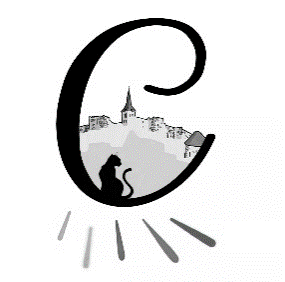 	MAIRIE DE CHADELEUF	09 64 08 33 89	www.chadeleuf.frCréation d’un comité VillageConformément à nos engagements et après cette période sanitaire compliquée, nous souhaitons mettre en place un comité village. Il aura pour but de rassembler toutes les personnes souhaitant participer à l’amélioration de notre village : fleurissement, valorisation de nos chemins, restauration et mise en valeur du petit patrimoine, développement durable, etc.Afin de vous en présenter les objectifs et le fonctionnement, nous vous convions à un temps d’échange le DIMANCHE 10 AVRIL 2022 à 10H à la salle polyvalente. Nous espérons vous trouver nombreux. Par ailleurs, si vous souhaitiez agir au sein de ce comité mais n’étiez pas disponible pour cette réunion, merci de vous faire connaître auprès d’un des membres du conseil ci-dessous :Dominique LESCHIERA – 06 86 14 66 08Christophe BLANCHON – 06 12 31 10 90Guillaume FEDIT – 06 80 55 24 58Delphine COURTY – 06 50 95 14 87BroyatDu broyat est disponible en quantité importante à la plateforme déchets verts. Il est en accès libre, pour rappel vous pouvez l’utiliser pour vos composteurs ou pour pailler vos jardins. N’hésitez pas à vous servir !